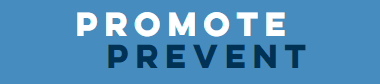 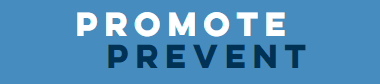 Special Legislative Commission on 
Behavioral Health Promotion and Upstream PreventionPreventing Violence and Serving At-Risk Youth  1:30PM-3:00PM, October 12th, 2017Room 428Massachusetts State House, Boston, MAWELCOME…...…….....………………….....…………...…………….......1:30PM-1:35PMPOWER OF SOCIAL AND EMOTIONAL LEARNING…...…1:35PM-1:50PMScarlett Lewis, Founder, Jesse Lewis Choose Love Movement PREVENTING YOUTH VIOLENCE………………………………..1:50PM-2:20PMThomas Abt, Senior Research Fellow, Center for International Development, Harvard Kennedy SchoolFrm. Deputy Secretary for Public Safety, New YorkNational Forum on Youth Violence Prevention, Frm. Chief of Staff, Office of Justice Programs, U.S. DOJ 	TRANSFORMING LIVES: Less Jail, More Future…….......2:20PM-2:45PMMolly Baldwin, Founder and Chief Executive Officer, ROCA (1 of 3 Massachusetts Pay-for-Success Projects)UPDATE ON RESULTS FIRST PARTNERSHIP……………..2:45PM-3:00PMA Project of the Pew Charitable Trust and MacArthur FoundationSteve LizeCLOSING…………………………………………………………………………………3:00PM